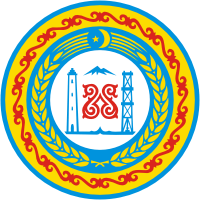 АДМИНИСТРАЦИЯ МАКАЖОЙСКОГО СЕЛЬСКОГО ПОСЕЛЕНИЯ ВЕДЕНСКОГО МУНИЦИПАЛЬНОГО РАЙОНАЧЕЧЕНСКОЙ РЕСПУБЛИКИО Т Ч Е ТО проделанной работе подуховно – нравственному воспитанию и развитию подрастающего поколения Администрацией Макажойского сельского поселения Веденского муниципального района Ч за 1квартал 2017 года. В первом квартале 2017 года проведен сход граждан от 28.01.2017г. №01, на повестке дня была тема: «О проведенном мероприятии, приуроченной ко дню Рождения Пророка Мухаммада в Макажойском сельском поселении».Утвержден: - годовой план Совета по улучшению духовно-нравственного воспитания и приобщения молодежи к культурной, спортивной жизни и развитию интереса к образованию и недопущению молодежи в остаточные группы НВФ на 2017 год;- план работы по реализации Единой Концепции духовно-нравственного развития и воспитания подрастающего поколения Макажойского сельского поселения на первый квартал 2017 года;- состав рабочей группы по выполнению плана работы по реализации Единой Концепции духовно-нравственного воспитания и развития подрастающего поколения на 1 квартал 2017 года;Совместно с имамом села, проводится определенная идейно-нравственная работа с населением особенно с молодежью.  О выполнении Указа Президента Чеченской Республики от 13.05.2008г. за №174 "О мерах по укреплению законности правопорядка в Чеченской Республике".В целях, укрепления законности и правопорядка, администрация проводит определенную, организационно-массовую работу с населением в тесном взаимодействии с правоохранительными органами и имамом села, а также создан комиссию по координации деятельности профилактики правонарушений по реализации комплексной программы профилактики.                                                                  Проводится определенную работу по обеспечению безусловного выполнения требования трудового законодательства.                                          Проводится огромная работа по оказанию всесторонней помощи по   пресечению на территории села противоправной деятельности вооруженных групп из числа членов НВФ.В основу деятельности    администрации села вменить неукоснительное выполнение Указа Президента ЧР»174 от 13.08. . «О мерах по укреплению законности и правопорядка в ЧР, Постановления Правительства ЧР №162 от 01.12.2007 г. покомплексной Программе профилактики, правонарушений на 2013-2015 гг. Указа Президента ЧР №276 от 20.07.07 г.,» 170 от 28.04.2007г. «О мерах по противодействию терроризму».   Глава администрацииМакажойского сельского поселения:  			           А.А.Шахбулатов.